Informe de Evaluación PresupuestariaII Semestre 20211. PRESENTACIÓNEl presente documento constituye el segundo informe de evaluación presupuestario del presente año, el cual fue elaborado de conformidad con las directrices, lineamientos y disposiciones que regulan la materia presupuestaria en el sector público, información que debe suministrarse a la Contraloría General de la República y documentación adjunta (numeral 4.5.6 de las Normas Técnicas sobre Presupuesto Público)2. COMPORTAMIENTO EN LA EJECUCIÓN DE LOS INGRESOS:Cuadro 1: Resumen de Ingresos al 31 de Diciembre, 2021El presupuesto anual de ingresos aprobado para esta Municipalidad del año 2021 incluyendo presupuestos extraordinarios es de ¢ 4 578 169 483,81 millones. Al 31 de  diciembre del 2021 se recibieron ¢ 4 488 185 304,41 millones, los cuales representan un 98.03%  del monto presupuestado. Los tres principales ingresos que suman una participación del 83%, se encuentran compuestos por los siguientes:Ingresos Tributarios, con un 23% de participación, los cuales se refieren al cobro de impuestos municipales como lo es el Impuesto de Bienes Inmuebles que obtuvo una recaudación del 113%Transferencias de Capital del Sector Publico, 43%, compuesto principalmente por los recursos percibidos por concepto de las Leyes N° 8114, IFAM y CORBANA. En el caso de CORBANA, no nos fueron transferidos 218 millones lo que afectó la ejecución de ingresos.Superávit Específico un 17% correspondiente a los Recursos de aplicación específica por Ley según saldos de Liquidación Presupuestaria 2020.La distribución de los ingresos según clase económica se presenta en el Gráfico N. 1 siguiente:Los Ingresos corrientes representan un 40% del total de ingresos, de los cuales un 58% son por concepto de Ingresos Tributarios y el restante 48% se distribuye entre Ingresos No tributarios y Transferencias Corrientes. Los Ingresos de Capital representan el 43% de los ingresos Totales percibidos, de los cuales el 100% corresponde a Transferencias de Capital del Sector Público, principalmente recursos provenientes de la Ley N° 8114.El 17% de los ingresos corresponden al rubro de Financiamiento, de los cuales son por concepto de Superávit Específico 2020 (los mismos son de aplicación específica por ley).El Grafico No.2  nos muestra una comparación de ingresos 2020 con ingresos 2021:El gráfico N°2 nos muestra la estabilidad de los Ingresos Corrientes a pesar de la crisis por le Covid-19, en el caso de los Ingresos de Corrientes los cuales corresponden a Ingresos Tributarios, No Tributarios y Transferencias podemos observar un incremento, lo cual es gracias a los esfuerzos por alcanzar las metas por parte de las Jefaturas.Los recursos por Financiamiento (Superávit Especifico y libre 2020) observan una baja en comparación con el periodo anterior debido a que hubo mayor ejecución de recursos.Entre las limitantes que afectaron la percepción de los ingresos para este periodo podemos mencionar:Dentro de las Transferencias Corrientes del Gobierno Central, solo se percibe un 77%, el porcentaje pendiente de ingreso corresponde a recursos asignados a este municipio mediante la ley N°9154 Migración y extranjería y recursos de CONAPAM principalmente.La crisis económica por la pandemia por el Covid-19 afecta la percepción de ingresos tales como Patentes, Alquiler de Milla Marítima y Recolección de Basura que no logran la meta propuesta.3. COMPORTAMIENTO DE LA EJECUCIÓN GENERAL DE LOS EGRESOS:El monto de ejecución de los egresos del II semestre 2021, ascendió a ¢ 3.628 millones, lo cual representa un 79,3% de ejecución con respecto a lo presupuestado; un 9,8% menos de ejecución en comparación con el periodo 2021. Esto debido a que no se perciben a tiempo efectivo los recursos del Gobierno Central y a que las transferencias asignadas a este Gobierno no se reciben en su totalidad como es el caso de Migración, CONAPAM y CORBANA. Además de Proyectos sin ejecutar, como se detallará más adelante.La distribución porcentual de los egresos según sus principales partidas en el gráfico N°3:Los tres principales egresos suman una participación del 89%, los cuales se encuentran compuestos por:La mayor erogación correspondió a Remuneraciones por (ver cuadro No.2), la cual contempla los gastos por concepto de sueldos para cargos fijos, servicios especiales, tiempo extraordinario, suplencias, pago de dietas, incentivos salariales como decimo tercer mes, salario escolar, anualidades y las contribuciones patronales a la C.C.S.S., el cual se ve afectado por el incremento salarial por costo de vida.  La partida Servicios representa un 15% que contempla principalmente erogaciones por concepto de Administración de CECUDI Hone Creek, la contratación de servicios para el tratamiento de residuos sólidos del cantón y otras erogaciones de la UTGV como: alquiler de maquinaria, mantenimientos, servicios de gestión y apoyo. La partida Materiales y suministros representa un 18% que contempla principalmente erogaciones por concepto de compra de suministros para el desempeño de las funciones y de los equipos tales como, combustibles, repuestos, compra de materiales minerales y asfalticos y compra de alimentos e implementos de CONAPAM. 3.1.  COMPORTAMIENTO DE LOS EGRESOS POR PROGRAMASLa distribución porcentual de egresos por programas fue la siguiente:En el grafico No. 4 podemos observar que el programa No. 3 Inversiones representa el 59% de los Egresos Totales del periodo 2021, esto debido a la inversión en Edificios, Vías de Comunicación y Otro proyectos como se muestra en el gráfico No.7 más adelante.A continuación el detalle de la distribución de egresos por programa durante el año 2021:PROGRAMA 1: DIRECCION Y ADMINISTRACIÓN GENERALEl detalle del presupuesto y la ejecución presupuestaria para el Programa 1 se presenta en el cuadro N. 3. En este Programa, el monto ejecutado de egresos fue de ¢ 808 millones, lo cual representa un 95,2% de ejecución. La distribución porcentual de los egresos del Programa 1, por partida se presenta a continuación:PROGRAMA 2: SERVICIOS COMUNITARIOSEl detalle del presupuesto y la ejecución presupuestaria para el Programa 2 se presenta en el cuadro N. 4. En este programa, el monto de egresos ejecutados fue de ¢ 655 millones que representa un 87.9% de ejecución. La distribución porcentual de los egresos del Programa 2, por partida se presenta a continuación:PROGRAMA 3: INVERSIONESEl detalle del presupuesto y la ejecución presupuestaria para el Programa 3 se presenta en el cuadro N. 5. En este programa, el monto de egresos fue de ¢ 2,128 millones, logrando un 73,9% de ejecución. La distribución porcentual de los egresos del Programa 3, por partida se presenta a continuación:Como se observa el en gráfico N°7, la mayor ejecución se da el Vías de Comunicación el cual es financiado con recursos de la Ley 8114, para este periodo se logran intervenir un total de 260 kilómetros en Mantenimiento de caminos, 40 kilómetros más que el periodo anterior.PROGRAMA 4: PARTIDAS ESPECÍFICASEl detalle del presupuesto y la ejecución presupuestaria para el Programa 4 se presenta en el cuadro N. 6. Este programa que corresponde a Partidas Específicas se ejecuta un 35%. Un 10% menos que el periodo anterior.En el gráfico N°8 se muestran los porcentajes de ejecución por actividad:4- RESULTADO DE LA EJECUCIÓN PRESUPUESTARIA Los ingresos efectivos del II Semestre 2021 fueron de ¢ 4,488 millones, mientras que los gastos efectivos sumaron ¢ 3,628 millones, lo que produjo un Superávit de ¢ 859 millones, de los cuales ₡ 816 millones son saldos con destino específico, y un Superávit de libre de ₡ 43 millones para este periodo 2021.5. DESVIACIONES DE MAYOR RELEVANCIALas principales desviaciones se encuentran relacionadas con la ejecución de los egresos los cuales representaron un porcentaje de ejecución del 79,3% y por lo tanto un 20% sin ejecutar, a continuación se presentan las partidas de mayor relevancia sin ejecutar:33,8% sin ejecutar de la Partida Servicios:  Corresponde principalmente al Proyecto: Elaboración del Plan Regulador del Cantón de Talamanca, por un monto de ₡185 millones que no se ejecuta en su totalidad.71,4% sin ejecutar de la Partida Bienes Duraderos:  Corresponde principalmente a recursos no ejecutados  del programa Partidas Específicas durante este periodo.Recursos no ejecutados del programa de la Ley 8114 para el Mejoramiento de la red Vial Cantonal por atrasos en la transferencia de recursos por parte del MOPT.No se inicia la ejecución de Proyecto: Diseño y Construcción de Puente en el Canal Quiebra Caño sobre la ruta 7-04-03 Gandoca, debido a la falta de transferencia por parte de CORBANA.6. DESEMPEÑO INSTITUCIONAL Y PROGRAMATIVOEl cumplimiento de metas entre lo programado y lo logrado se relaciona mucho al oportuno ingreso de los recursos que financian dichos proyectos el cual muestra un resultado general alcanzado de un 69% sobre un 100% de metas programadas en su evaluación de este periodo.El programa I muestra una calificación alcanzada de un 100% en el cumplimiento de metas a nivel general, cumpliendo en su en su mayoría las metas propuestas por la administración general. El programa 2 de servicios comunales muestra un resultado de un 80% de cumpliendo las metas propuestas para este semestre. Se ve afectado por la falta de ingresos del programa CONAPAM, la falta de ejecución de los recursos de la Persona Joven y recursos pendientes de pago a la administración del CECUDI.El programa 3 de Inversiones muestra un resultado de un 65% sobre las metas programadas. El 35% sin ejecutar corresponde al saldo pendiente de ejecutar del Proyecto: “Elaboración del Plan Regulador del Cantón de Talamanca”, la Compra de 200 señales de Tránsito, Diseño y Construcción de Puente en el Canal Quiebra Caño sobre la ruta 7-04-03 Gandoca, Adquisición de Terreno en Chase y recursos no ejecutados de la Ley 8114. El programa 4 de Partidas Específicas muestra un resultado de un 31% en ejecución de metas, se ejecutan un total de 22 proyectos. Cuadro N° 7. Grado de cumplimiento de metas al 31 de Diciembre del 20217 .SITUACION ECONÓMICA – FINANCIERA GLOBAL DE LA INSTITUCIÓNLa ejecución presupuestaria al 31 de diciembre del año 2021 se considera media en el gasto efectivo, se cumplen a un 69% las metas propuestas. Los periodos 2014, 2015, 2016, 2019 y 2020 han reflejado un Superávit Libre; el periodo 2017 y 2018 reflejó un déficit de -4 y -13 millones respectivamente y este periodo muestra un superávit libre de ₡43 millones, reflejando los esfuerzos de parte del Área Tributaria en lograr la recaudación estimada, los ingresos tributarios superan el 108% de recaudación lo que compensa el faltante por parte de las transferencias por parte del Gobierno.La gestión de recaudación total de ingresos propios obtuvo un comportamiento de un 101% sobre lo programado a nivel general, a nivel individual alguno de estos tributos como Milla Marítima terrestre, Recolección de Basura y Patentes no alcanzan la meta propuesta, esto por motivo de la crisis económica por el Covid-19, dejando como reto reforzar las estrategias de recaudación y continuar con la aplicación de medidas correctivas en la gestión de cobro que nos permitan mejorar la recaudación en el próximo periodo. Es importante mencionar que la administración garantizó la buena administración de los recursos, austeridad en los  gastos y la eficiencia en los servicios que brinda el Municipio, esto nos ha permitido la estabilidad financiera.8 .MEDIDAS Y ACCIONES CORRECTIVASLa ejecución de los recursos financieros debe ser acorde con los objetivos y metas definidos en el tanto se orienten al mejoramiento de la gestión institucional y la prestación de servicios a la comunidad, y así evitar gastos superfluos o innecesarios.Tomar medidas para racionalizar el gasto, fijar límites y regulaciones al endeudamiento municipal.La formulación y puesta en práctica de estrategias orientadas a la recuperación de los impuestos y tasas que adeudan los contribuyentes, tanto del periodo como de periodos anteriores, dando mayor énfasis a los que están en riesgo de prescripción, además de continuar con las medidas para depurar la base de datos de los contribuyentes, son de vital relevancia, con el fin de mejorar la situación financiera.Reforzar el personal en el área de inspecciones tributaria, recolección de basura y milla marítima.Realizar los estudios pertinentes a cada patentado de licores para garantizar el ingreso justo de los recursos.Gestionar la actualización de tasas del Servicio de Recolección de Basura e incluir el cobro del servició de tratamiento de desecho sólidos y aseo de sitios públicos.Fortalecer los servicios brindados por este municipio y lograr mejoras en los servicios de recolección de basura, además de promover los medios que permitan contar con un relleno de sanitario e eliminar los altos costos que provoca transportar diariamente los residuos a Santa Rosa, Limón.Fortificar la relación Interinstitucional y la continuidad en los convenios que permita un seguimiento en los proyectos de desarrollo del Cantón para beneficio de toda la ciudadanía.Dar énfasis a la ejecución de los recursos de proyectos tales como el Plan Regulador y Partidas Específicas.Para el periodo 2022 existe un gran reto de satisfacer una mayor cantidad de objetivos para los cuales la administración deberá de ser más oportuna a fin de mantener el equilibrio de cumplimiento de metas propuestas. Columna1RubrosPresupuesto AnualIngreso Acumulado% Acumulado% ParticipaciónTOTAL DE INGRESOS4 578 169 483,814 488 185 304,4198,03100%1.0.0.0.00.00.0.0.000INGRESOS CORRIENTES1 817 932 368,361 798 834 470,0399%40%1.1.0.0.00.00.0.0.000INGRESOS TRIBUTARIOS967 000 000,001 048 408 784,64108%23%1.1.2.0.00.00.0.0.000IMPUESTOS SOBRE LA PROPIEDAD366 000 000,00433 516 952,04118%10%1.1.3.0.00.00.0.0.000IMPUESTOS SOBRE BIENES Y SERVICIOS581 000 000,00593 762 850,11102%13%1.1.9.0.00.00.0.0.000OTROS INGRESOS TRIBUTARIOS20 000 000,0021 128 982,49106%0%1.3.0.0.00.00.0.0.000INGRESOS NO TRIBUTARIOS591 264 000,00532 226 014,1990%12%1.3.1.0.00.00.0.0.000VENTA DE BIENES Y SERVICIOS443 764 000,00405 054 171,4691%9%1.3.2.0.00.00.0.0.000INGRESOS DE LA PROPIEDAD99 000 000,0081 215 390,3182%2%1.3.3.0.00.00.0.0.000MULTAS, SANCIONES, REMATES Y CONFISCACIONES3 000 000,004 203 820,00140%0%1.3.4.0.00.00.0.0.000INTERESES MORATORIOS33 000 000,0032 449 800,4298%1%1.3.9.0.00.00.0.0.000OTROS INGRESOS NO TRIBUTARIOS12 500 000,009 302 832,0074%0%1.4.0.0.00.00.0.0.000TRANSFERENCIAS CORRIENTES259 668 368,36218 199 671,2184%5%1.4.1.0.00.00.0.0.000TRANSFERENCIAS CORRIENTES DEL SECTOR PUBLICO259 668 368,36218 199 671,2184%5%2.0.0.0.00.00.0.0.000INGRESOS DE CAPITAL2 137 441 211,541 917 960 856,7890%43%2.4.1.0.00.00.0.0.000TRANSFERENCIAS DE CAPITAL DEL SECTOR PUBLICO2 137 441 211,541 917 960 856,7890%43%3.0.0.0.00.00.0.0.000FINANCIAMIENTO622 795 903,91771 389 977,60124%17%3.3.0.0.00.00.0.0.000RECURSOS DE VIGENCIAS ANTERIORES1,130,407,204.331,264,904,700.43112%27%3.3.0.0.00.00.0.0.000RECURSOS DE VIGENCIAS ANTERIORES622 795 903,91771 389 977,60124%17%3.3.1.0.00.00.0.0.000SUPERÁVIT LIBRE24 424 553,8924 255 474,570%1%Cuadro 2: Resumen de Egresos al 31 de diciembre, 2021Cuadro 2: Resumen de Egresos al 31 de diciembre, 2021Cuadro 2: Resumen de Egresos al 31 de diciembre, 2021Cuadro 2: Resumen de Egresos al 31 de diciembre, 2021Cuadro 2: Resumen de Egresos al 31 de diciembre, 2021RubrosPresupuesto AnualPresupuesto Ejecutado% Ejecución% ParticipaciónTOTAL EGRESOS4 578 169 483,813 628 649 577,6079,3%100%REMUNERACIONES2 125 457 324,902 038 622 071,1395,9%56,2%SERVICIOS 801 657 378,55530 372 498,3666,2%14,6%MATERIALES Y SUMINISTROS794 262 119,32667 217 521,9884,0%18,4%INTERESES Y COMISIONES 30 879 466,8030 270 823,1698,0%0,8%BIENES DURADEROS584 029 922,04166 920 754,8128,6%4,6%TRANSFERENCIAS CORRIENTES161 741 641,41136 537 301,4684,4%3,8%TRANSFERENCIAS DE CAPITAL4 908 048,683 373 573,4368,7%0,1%AMORTIZACION 55 433 582,1155 335 033,2799,8%1,5%CUENTAS ESPECIALES19 800 000,000,000,0%0,0%Cuadro 3: Resumen de Egresos Programa N° 1. 2021Cuadro 3: Resumen de Egresos Programa N° 1. 2021Cuadro 3: Resumen de Egresos Programa N° 1. 2021Cuadro 3: Resumen de Egresos Programa N° 1. 2021Cuadro 3: Resumen de Egresos Programa N° 1. 2021RubrosPresupuesto AnualPresupuesto Ejecutado% Ejecución% ParticipaciónEGRESOS TOTALES849 007 788,05808 058 053,8795,2%100%REMUNERACIONES582 264 701,62574 805 187,0298,7%71,1%SERVICIOS 68 993 223,3964 566 476,1493,6%8,0%MATERIALES Y SUMINISTROS9 989 150,679 665 908,7796,8%1,2%INTERESES Y COMISIONES1 821 189,981 821 189,98100,0%0,2%BIENES DURADEROS17 590 000,0015 588 584,7788,6%1,9%TRANSFERENCIAS CORRIENTES161 741 641,41136 537 301,4684,4%16,9%TRANSFERENCIAS CAPITAL4 908 048,683 373 573,4368,7%0,4%AMORTIZACION1 699 832,301 699 832,30100,0%0,2%Cuadro 4: Resumen de Egresos Programa N° 2. 2020Cuadro 4: Resumen de Egresos Programa N° 2. 2020Cuadro 4: Resumen de Egresos Programa N° 2. 2020Cuadro 4: Resumen de Egresos Programa N° 2. 2020Cuadro 4: Resumen de Egresos Programa N° 2. 2020RubrosPresupuesto AnualPresupuesto Ejecutado% Ejecución% ParticipaciónEGRESOS TOTALES746 102 335,19655 838 753,7087,9%100%REMUNERACIONES207 847 433,56191 830 520,1192,3%29,2%SERVICIOS 270 497 309,05224 396 566,2283,0%34,2%MATERIALES Y SUMINISTROS163 232 505,95150 950 333,2292,5%23,0%INTERESES Y COMISIONES 29 058 276,8228 449 633,1897,9%4,3%BIENES DURADEROS21 733 060,006 576 500,0030,3%1,0%AMORTIZACION53 733 749,8153 635 200,9799,8%8,2%Cuadro 5: Resumen de Egresos Programa N° 3. 2021Cuadro 5: Resumen de Egresos Programa N° 3. 2021Cuadro 5: Resumen de Egresos Programa N° 3. 2021Cuadro 5: Resumen de Egresos Programa N° 3. 2021Cuadro 5: Resumen de Egresos Programa N° 3. 2021RubrosPresupuesto AnualPresupuesto Ejecutado% Ejecución% ParticipaciónEGRESOS TOTALES2 881 576 176,652 128 431 755,7173,9%100%REMUNERACIONES1 335 345 189,721 271 986 364,0095,3%59,8%SERVICIOS 462 166 846,11241 409 456,0052,2%11,3%MATERIALES Y SUMINISTROS547 541 315,79471 446 594,8786,1%22,1%BIENES DURADEROS516 722 825,03143 589 340,8427,8%6,7%CUENTAS ESPECIALES19 800 000,000,000,0%0,0%Cuadro 6: Resumen de Egresos Programa N° 4. 2020Cuadro 6: Resumen de Egresos Programa N° 4. 2020Cuadro 6: Resumen de Egresos Programa N° 4. 2020Cuadro 6: Resumen de Egresos Programa N° 4. 2020Cuadro 6: Resumen de Egresos Programa N° 4. 2020RubrosPresupuesto AnualPresupuesto Ejecutado% Ejecución% ParticipaciónEGRESOS TOTALES101 483 183,9236 321 014,3235,8%100%MATERIALES Y SUMINISTROS73 499 146,9135 154 685,1247,8%96,8%BIENES DURADEROS27 984 037,011 166 329,204,2%3,2%VariableCumplimiento de metasCumplimiento de metasCumplimiento de metasCumplimiento de metasCumplimiento de metasCumplimiento de metasVariableMejoraMejoraOperativasOperativasGeneralGeneralProgramadoAlcanzadoProgramadoAlcanzadoProgramadoAlcanzadoPrograma I100%100%100%100%100%100%Programa II100%79%100%100%100%80%Programa III100%60%100%100%100%65%Programa IV100%31%0%0%100%31%General (Todos los programas)100%68%75%75%100%69%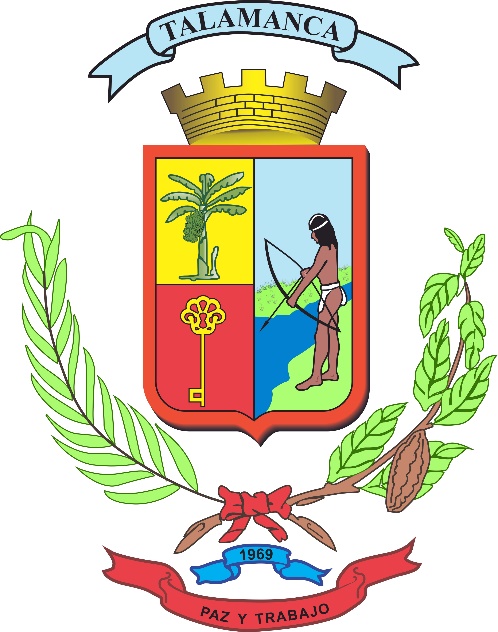 